ORDEM DO DIAMARISTENE AMARAL MATOS                                                  ________________________________MembroCASSIO AMARAL MATOS                                                           ________________________________Coordenador THIAGO RAFAEL PANDINI                                                                _______________________________Coordenador adjuntoTHAIS BACCHI                                                                                  _____________________________MembroDATA21 de setembro de 2022 HORÁRIO13h40min às 14h25minLOCALCuiabá – MTCuiabá – MTCuiabá – MTPresentesCassio Amaral MatosCoordenadorPresentesMaristene Amaral MatosMembroPresentesThais BacchiMembroAssistente administrativoAna Carolina Yousef CubasAna Carolina Yousef CubasVERIFICAÇÃO DE QUÓRUMVERIFICAÇÃO DE QUÓRUMResponsávelCoordenador Cassio Amaral MatosComunicadoPresentes os conselheiros Cassio Amaral Matos, Thais Bacchi e Maristene Amaral Matos.COMUNICAÇÕESCOMUNICAÇÕESResponsávelCoordenador Cassio Amaral MatosComunicadoNão houve comunicações.LEITURA, DISCUSSÃO E APROVAÇÃO DA SÚMULALEITURA, DISCUSSÃO E APROVAÇÃO DA SÚMULAResponsávelCoordenador Cassio Amaral MatosComunicadoSúmula da 6ª Reunião Ordinária de 2022 CEF CAU/MT – 17/08/2022 – aprovadaVERIFICAÇÃO DE PAUTAVERIFICAÇÃO DE PAUTAResponsávelCoordenador Cassio Amaral MatosComunicadoLeitura de pauta. Não houve sugestão de retirada ou inclusão de matérias na pauta.Início dos trabalhos.1PROTOCOLO 1522375/2022 – ANOTAÇÃO DE CURSOSRelator Thais Bacchi EncaminhamentoNenhum dos conselheiros presentes se declaram impedidos ou suspeitos de atuar no processo.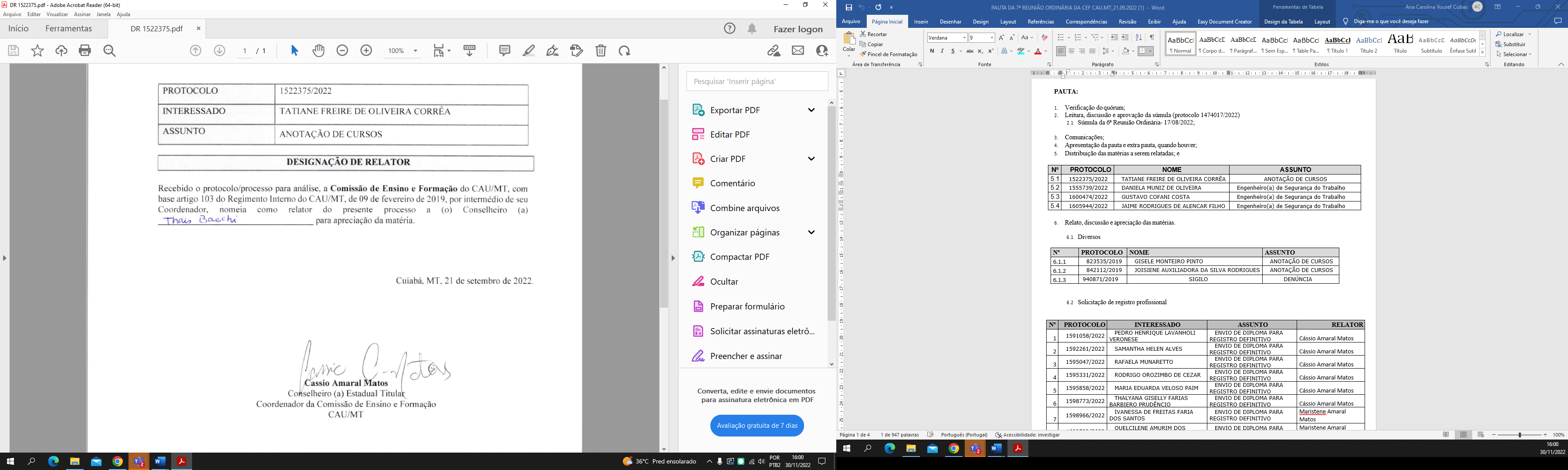 2PROTOCOLO 1555739/2022 – Engenheiro(a) de Segurança do TrabalhoRelator Thais Bacchi EncaminhamentoNenhum dos conselheiros presentes se declaram impedidos ou suspeitos de atuar no processo.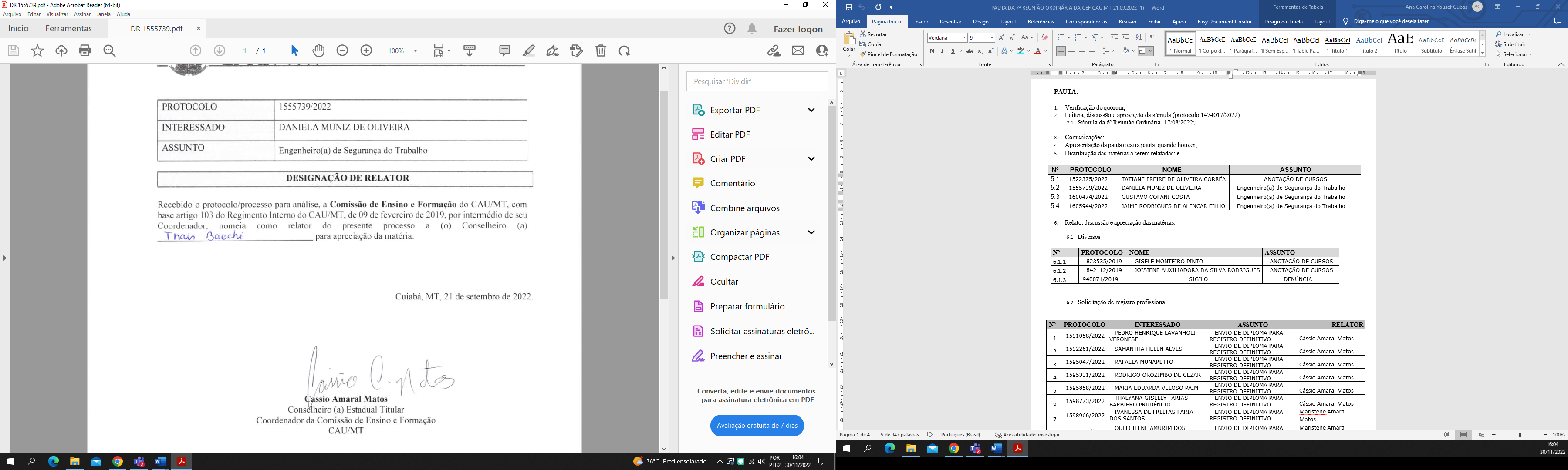 3PROTOCOLO 1600474/2022 – Engenheiro(a) de Segurança do TrabalhoRelator Cassio Amaral Matos EncaminhamentoNenhum dos conselheiros presentes se declaram impedidos ou suspeitos de atuar no processo.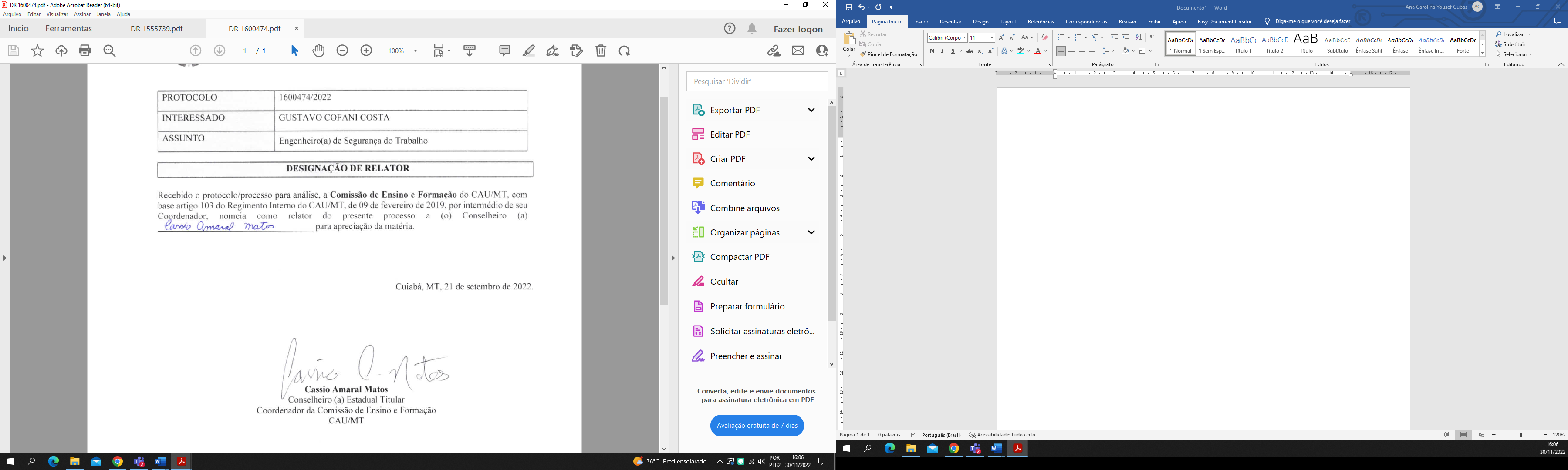 4PROTOCOLO 1605944/2022 – Engenheiro(a) de Segurança do Trabalho Relator Cassio Amaral Matos EncaminhamentoNenhum dos conselheiros presentes se declaram impedidos ou suspeitos de atuar no processo.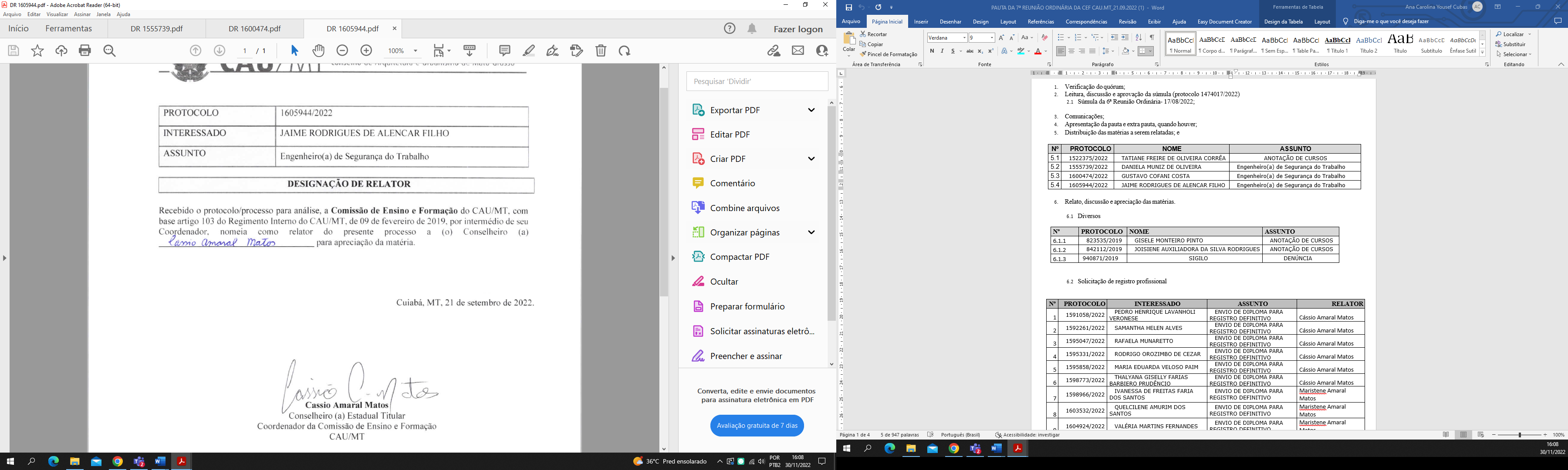 5PROTOCOLO 823535/2019 – ANOTAÇÃO DE CURSOS – GISELE MONTEIRO PINTORelator Cassio Amaral Matos EncaminhamentoProcesso retirado de pauta para análise minuciosa, inclusive em conjunto com a Assessoria Jurídica.6PROTOCOLO 842112/2019 – ANOTAÇÃO DE CURSOS – JOISIENE AUXILIADORA DA SILVA RODRIGUESRelator Maristene Amaral Matos EncaminhamentoProcesso retirado de pauta para análise minuciosa, inclusive em conjunto com a Assessoria Jurídica.7PROTOCOLO 940871/2019 – ANOTAÇÃO DE CURSOSRelator CEF CAU/MT EncaminhamentoProcesso retirado de pauta para análise minuciosa, inclusive em conjunto com a Assessoria Jurídica.8PROTOCOLO S DIVERSOS – SOLICITAÇÕES DE REGISTRORelator CEF CAU/MTA CEF CAU/MT emitiu a DELIBERAÇÃO Nº 192/2022, pela qual DELIBEROU:DEFERIR os processos de registro profissionais abaixo mencionados:Esta deliberação entra em vigor nesta data.Com 03 votos favoráveis dos Conselheiros Maristene Amaral Matos, Cássio Amaral Matos e Thais Bacchi; 00 votos contrários; 00 abstenções; e 01 ausência do Conselheiro Thiago Rafael Pandini.ENCERRAMENTOO Coordenador CASSIO AMARAL MATOS declara encerrada a Reunião da CEF às 14h25min